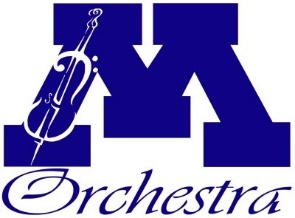 Scholarship Application FormMinnetonka High School OrchestraScholarship Applying For: Private Lessons		Student Name :__________________________	Student Email: _____________________________Parent Name: ___________________________	Parent Email: ______________________________	Student Grade: ___________How many years has the student participated in MHS Orchestra? ___________Name of School and Music Teacher: _____________________________________________Mailing Address of the School:  _________________________________________________Music teacher phone number:  ________________________________________________________Music teacher email address:  _________________________________________________________Are you requesting a FULL or PARTIAL Scholarship?	Full (weekly lessons for a semester) up to $500*Partial (bi-weekly lessons for a semester) up to $300*Total amount requested:  ____________________________________________________Students awarded a PARTIAL scholarship have no additional requirements to meet to be eligible, as this meets the lesson requirement for the program.Students awarded a FULL scholarship will be required to give 5 volunteer hours to the Orchestra program. Please initial here to indicate your understanding of this requirement. _____ All information is completely private and confidential. The only person with access to individual student application information is your student’s orchestra director*any amount exceeding this limit requires Minnetonka Orchestra Board Booster approval.Please submit this form with an invoice from your private teacher or school with the total amount, and the breakdown of price per lesson.